LAPSIPERHEIDEN JOULUAVUSTUSHAKEMUS v.2019	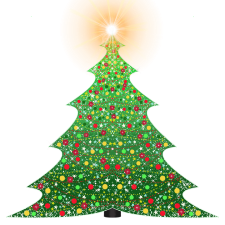 Vähävaraiset lapsiperheet voivat hakea aikuissosiaalityön jakamia, Spr:n ja MLL:n lahjoittamia lahjakortteja sekä yksityisiltä saatuja joululahjoja. Hakijan nimi:			Puhelinnumero:Osoite:Taloudessa asuvat aikuiset:Taloudessa asuvat ala-ikäiset lapset (nimi ja ikä):Perustelut avustustarpeelle:Päiväys ja hakijan oma allekirjoitus:Tämä hakemus tulee toimittaa Humppilan sosiaalivirastoon viimeistään 29.11.2019 mennessä.Avustuspäätöksestä ilmoitamme viimeistään viikolla 50. Lahjat ovat noudettavissa sosiaalitoimistosta sopimuksen mukaan (vkolla 51) os. Kisakuja 2 31640 Humppila. Lisätietoja p. 050 574 7730/Katja Hilden tai p. 044 706 4403/Arja Thynell.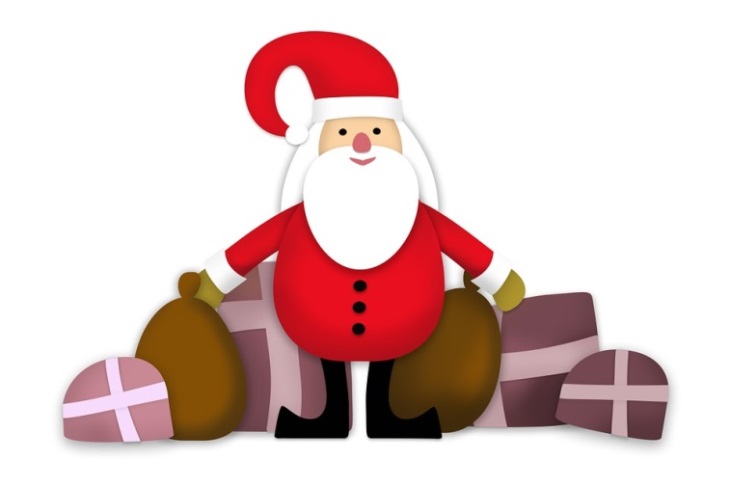 